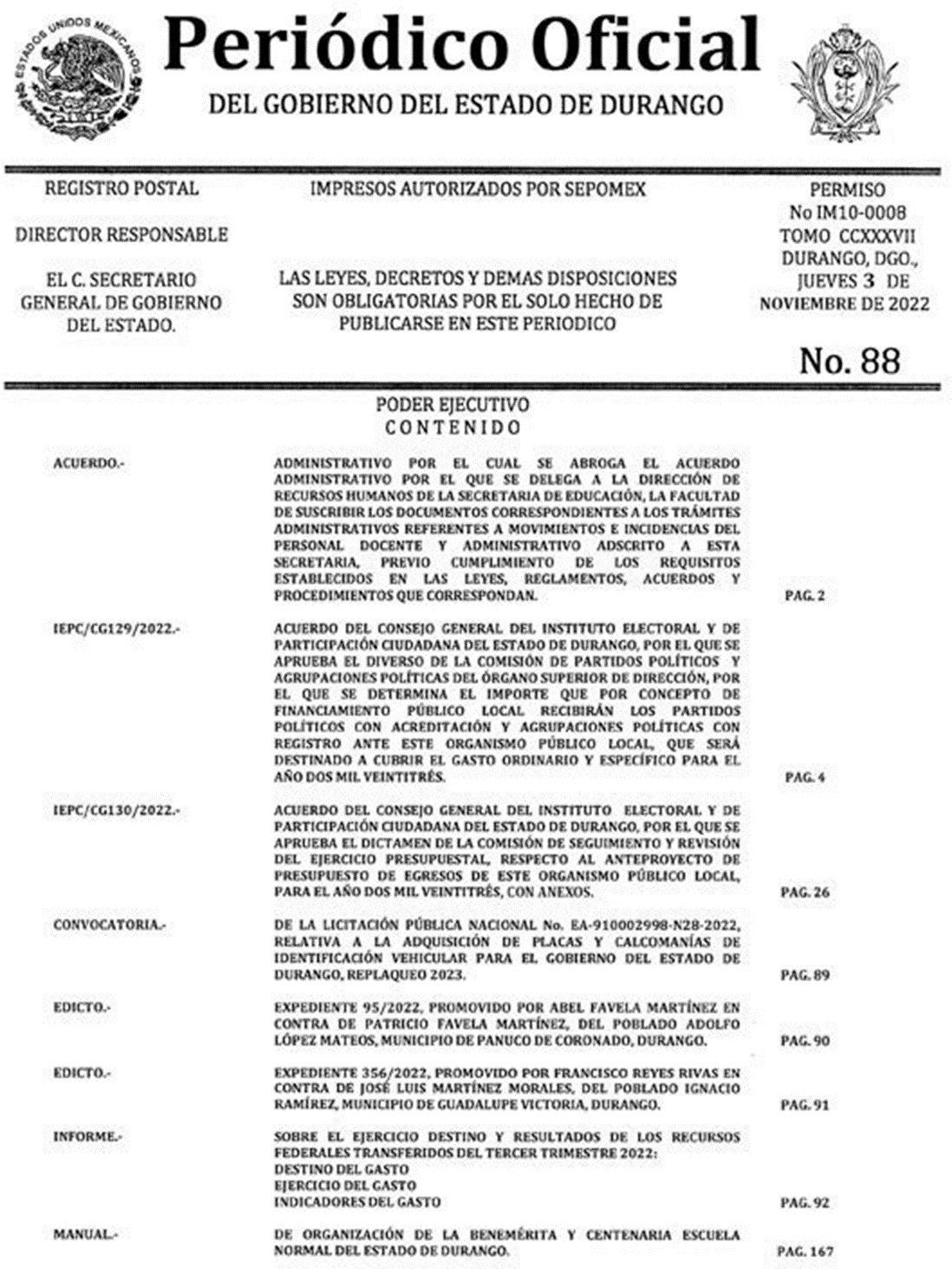 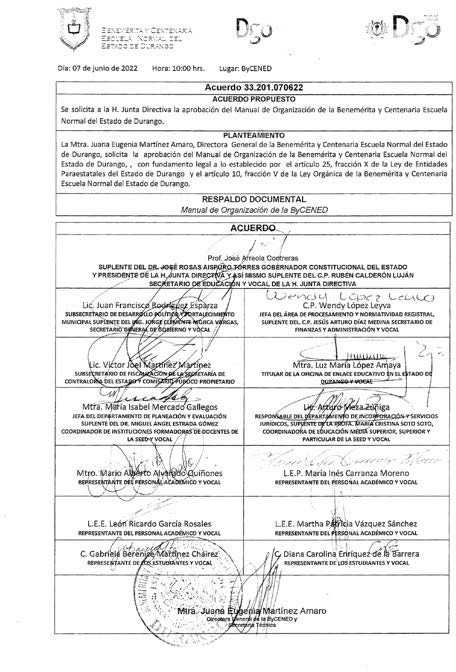 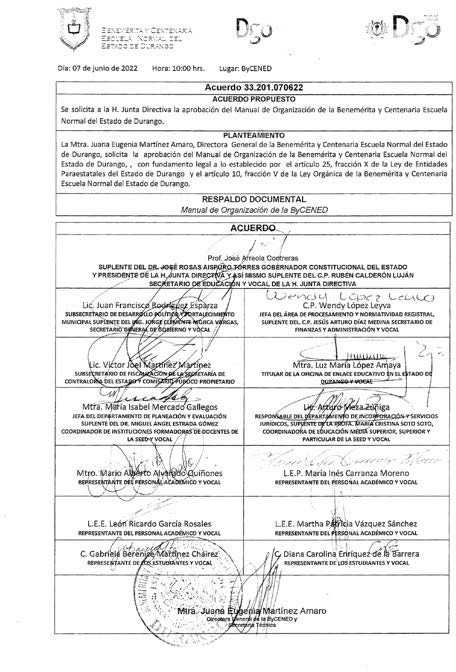 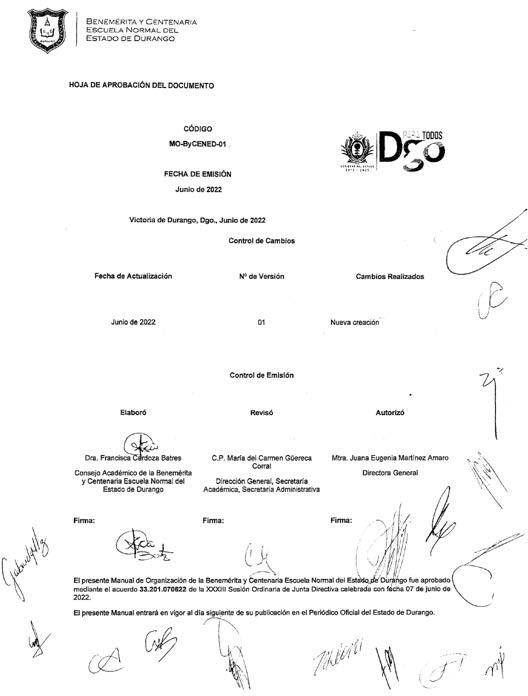 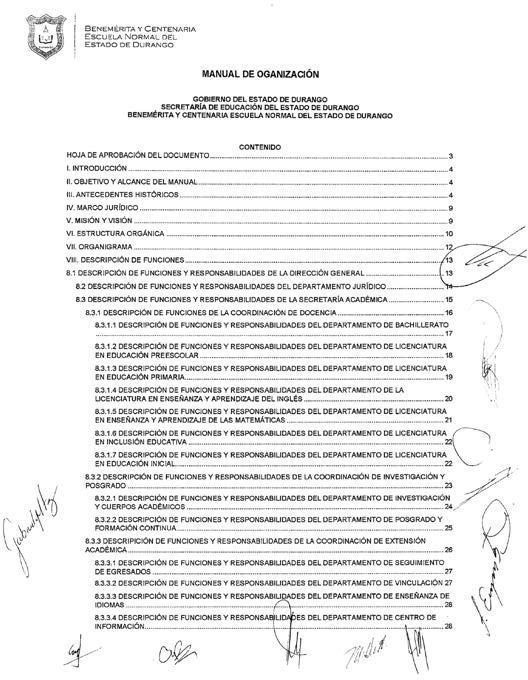 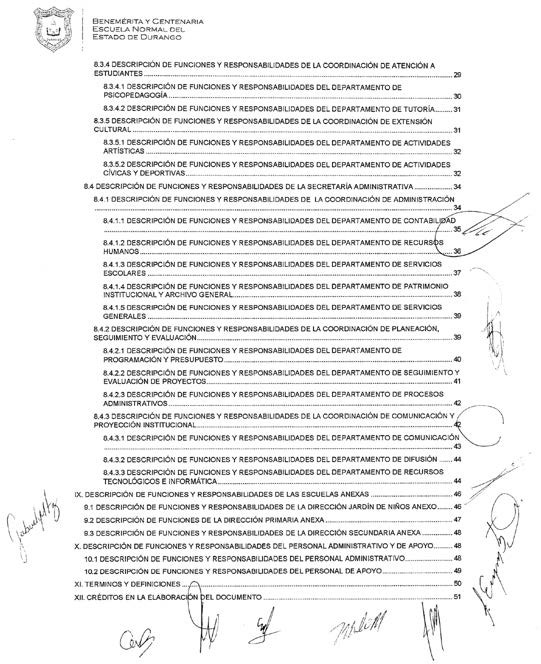 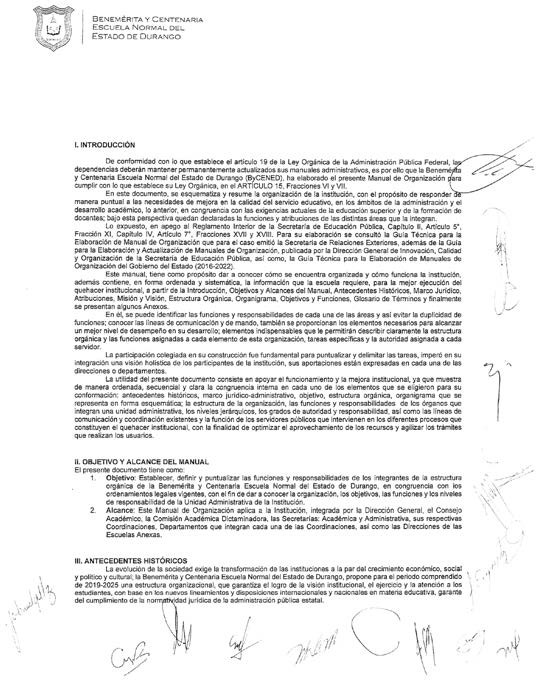 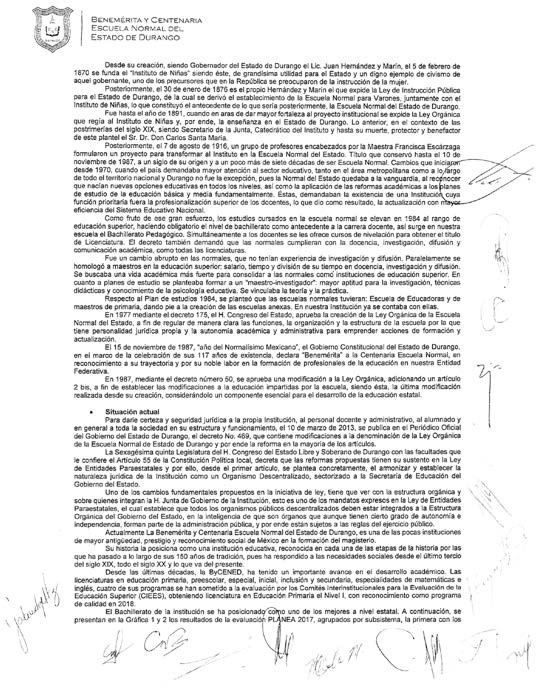 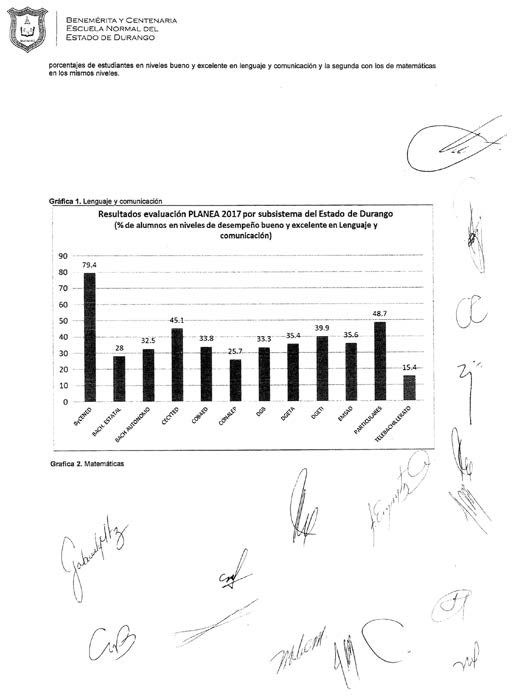 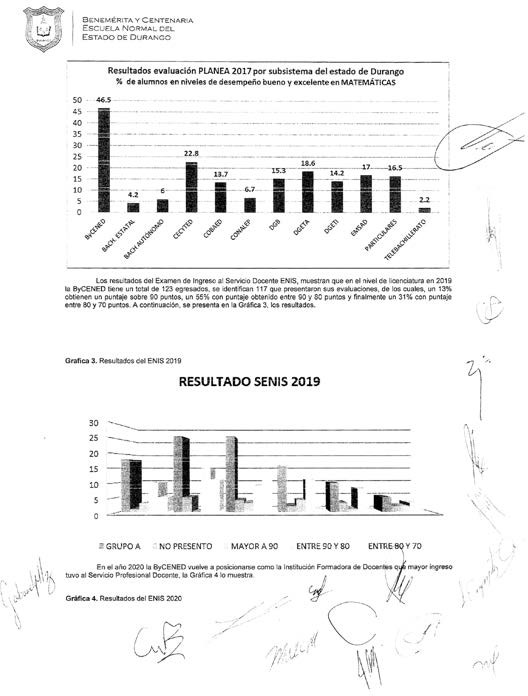 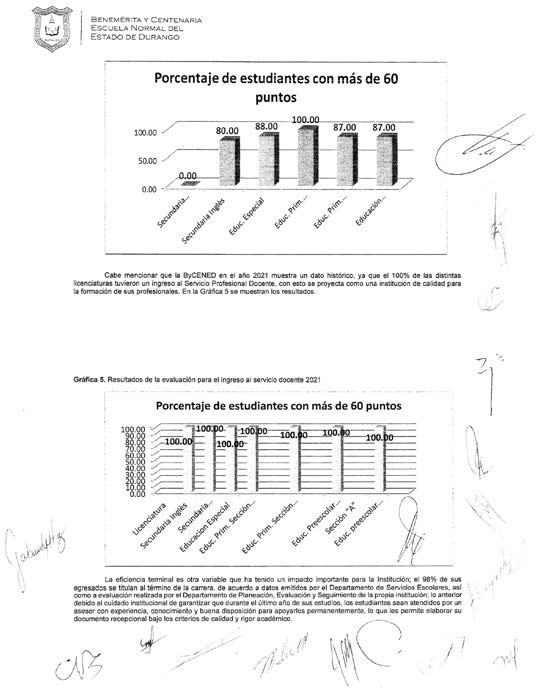 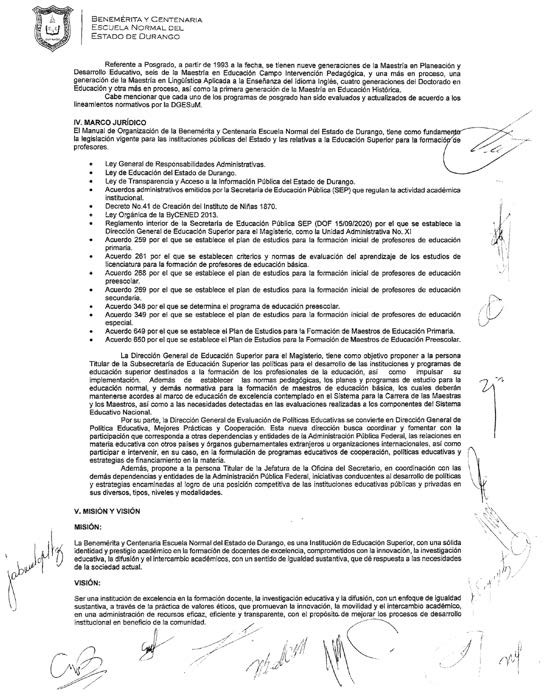 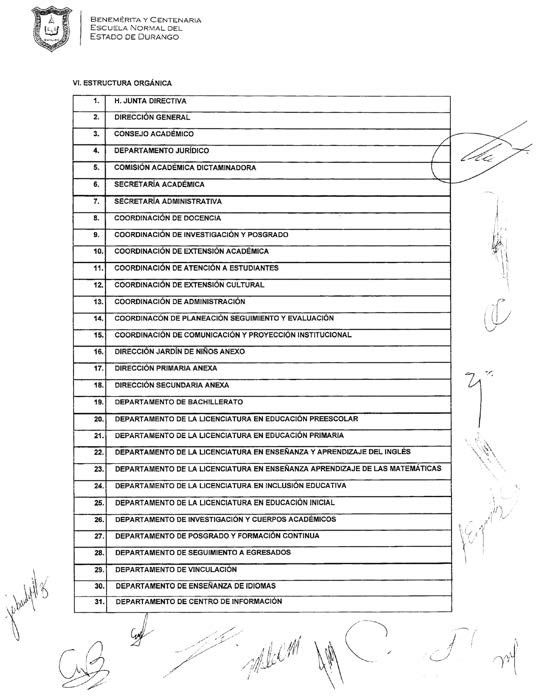 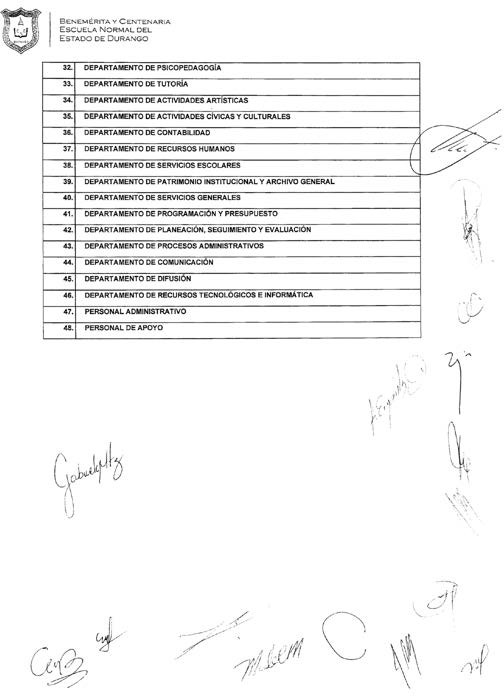 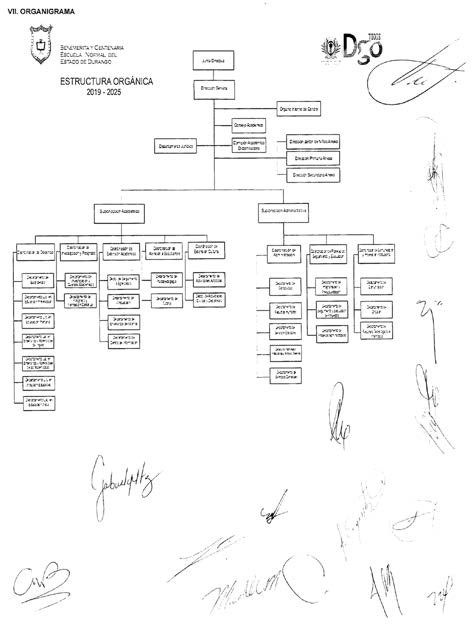 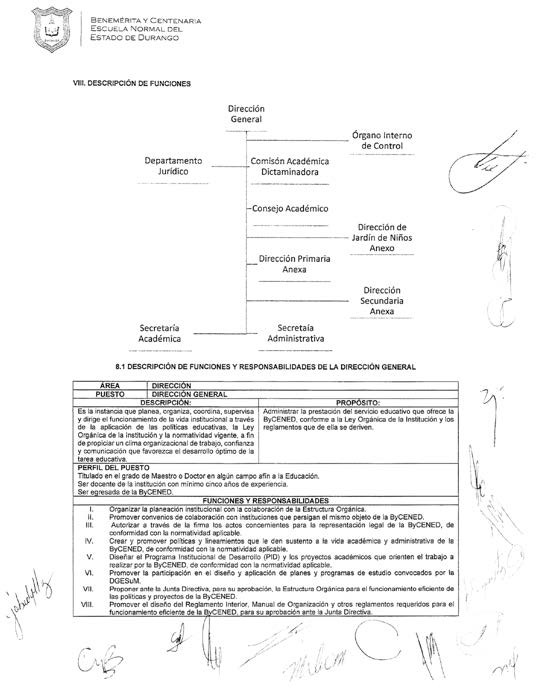 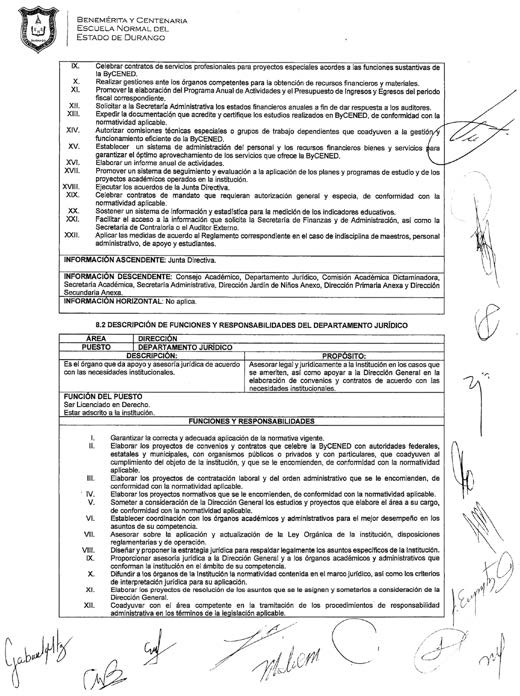 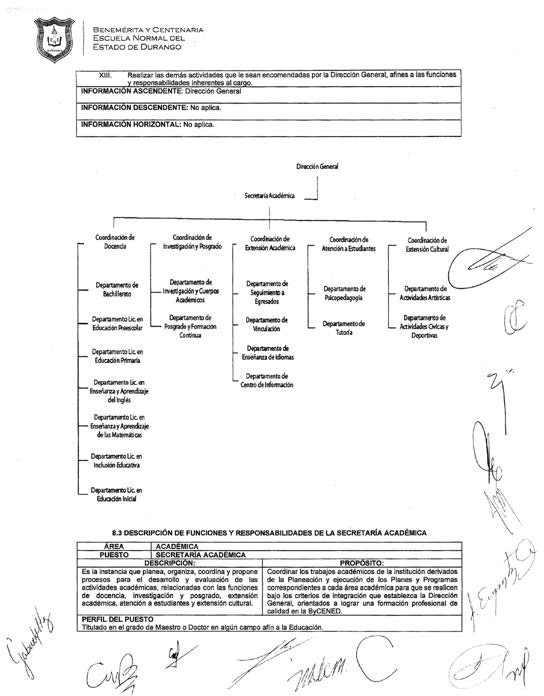 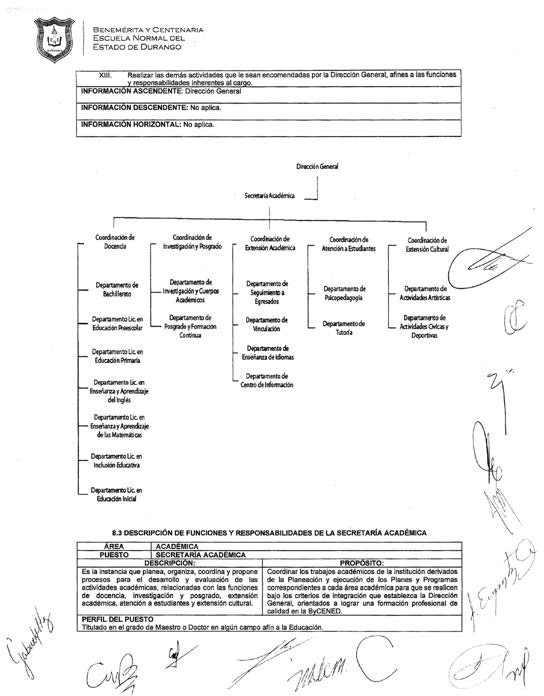 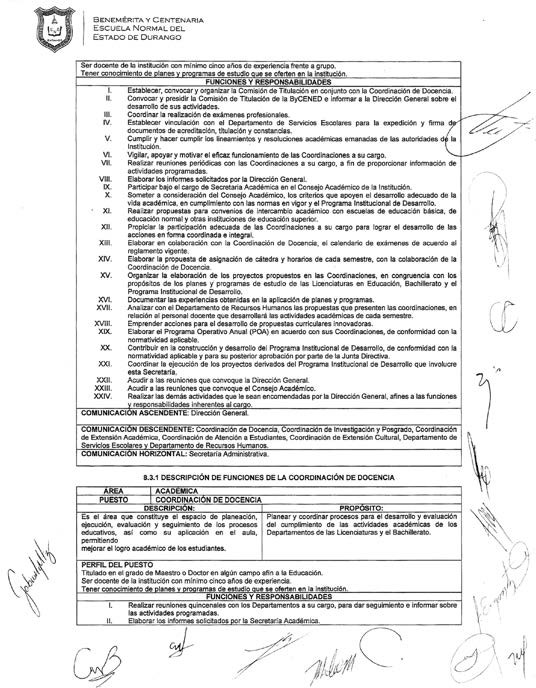 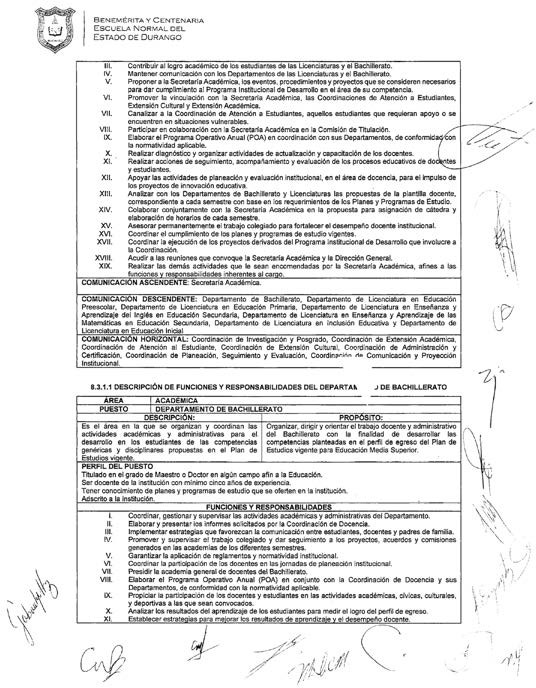 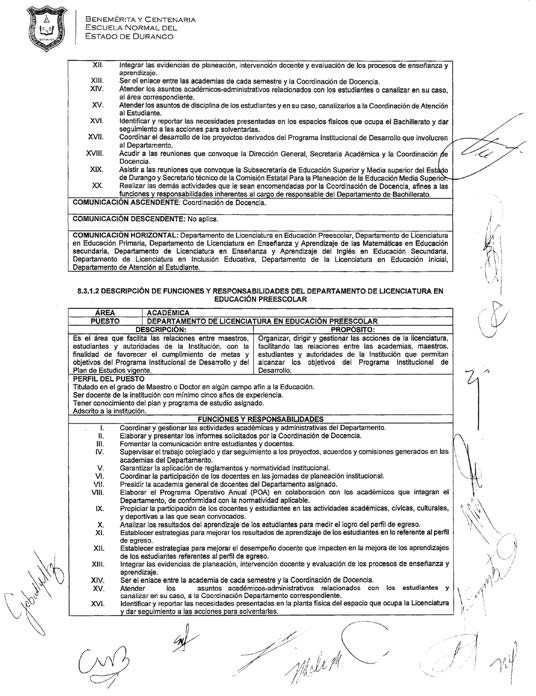 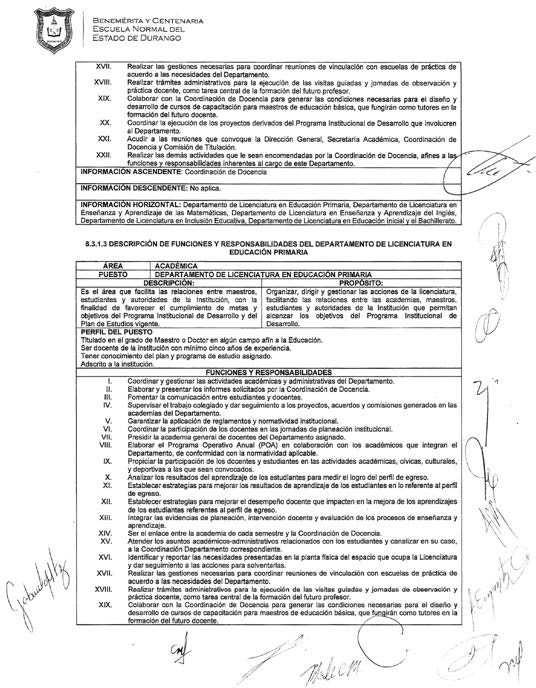 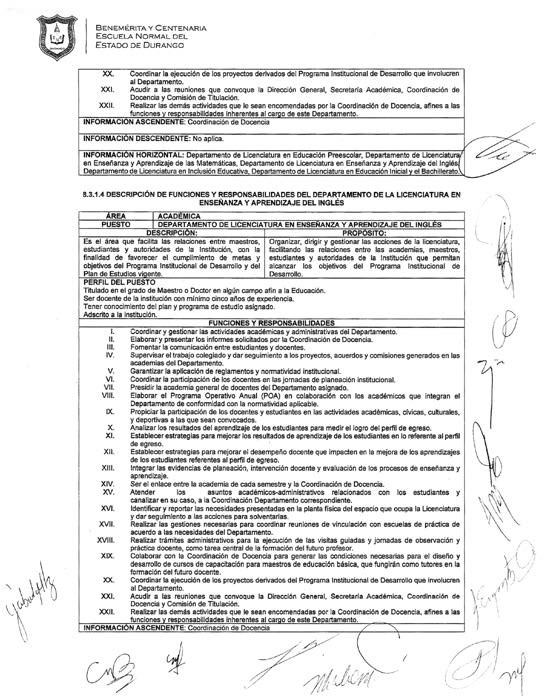 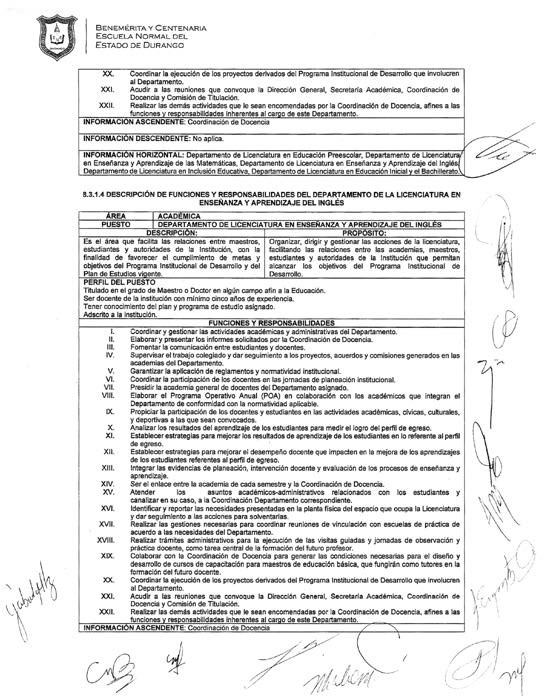 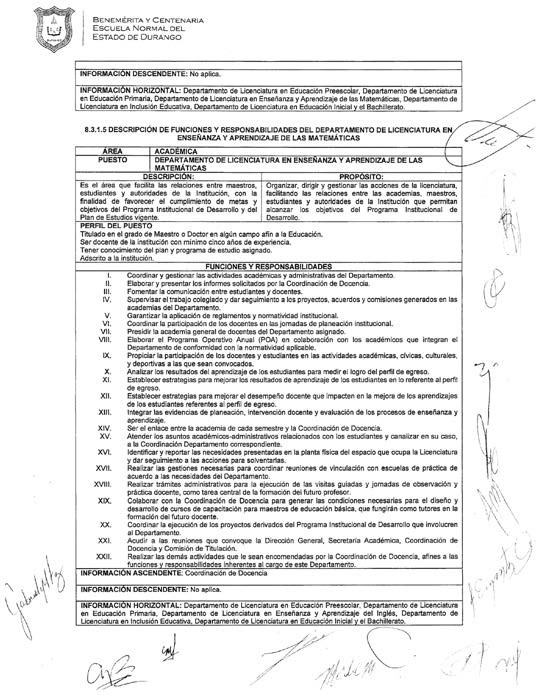 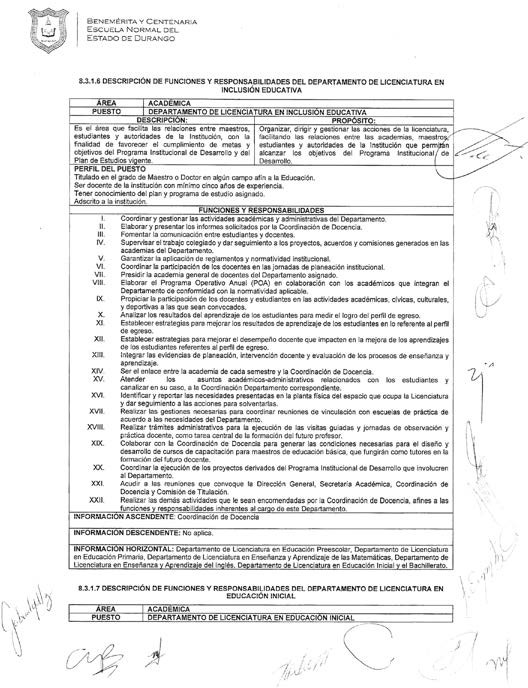 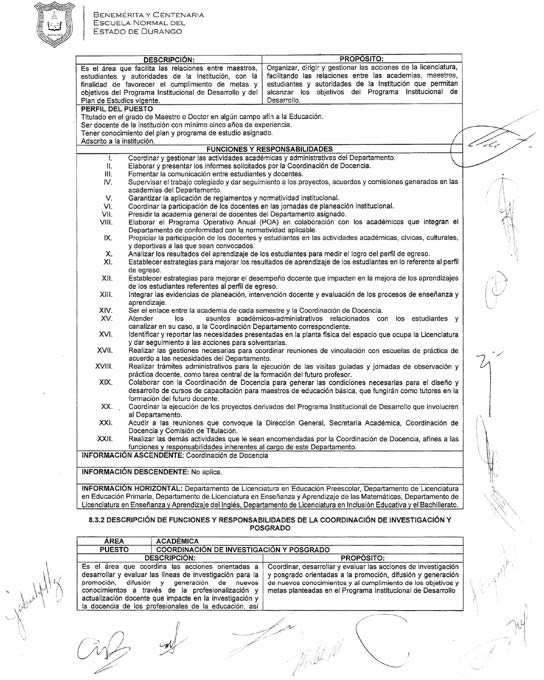 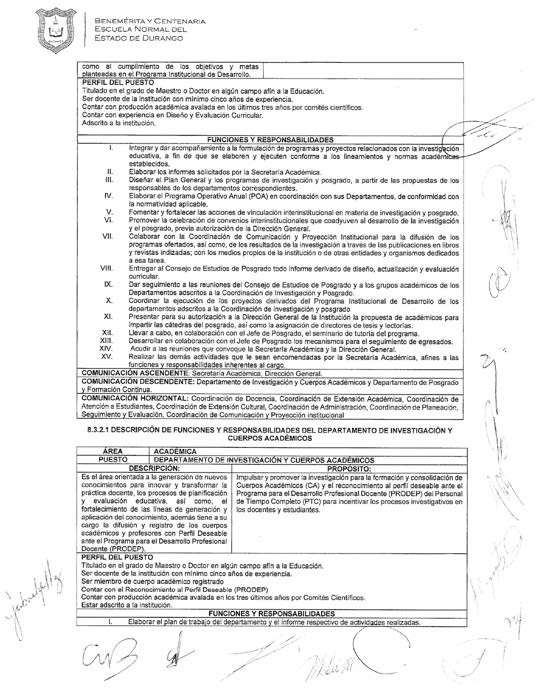 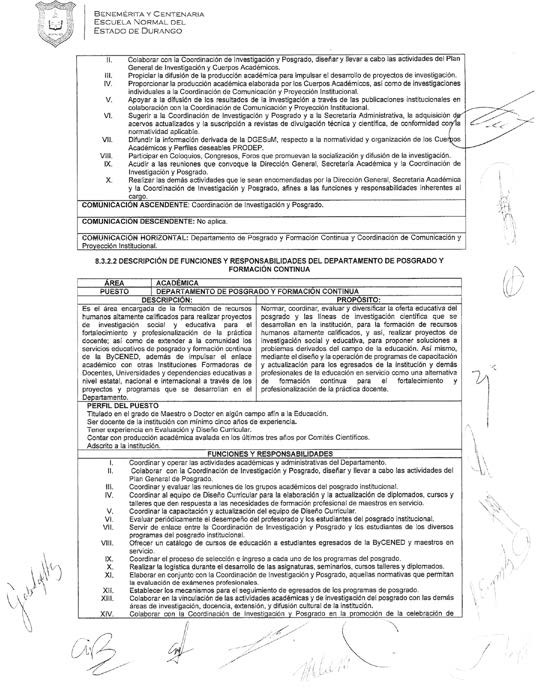 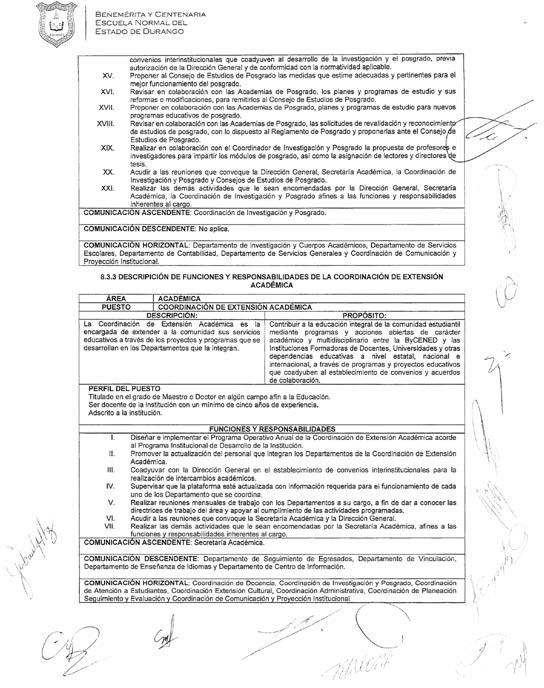 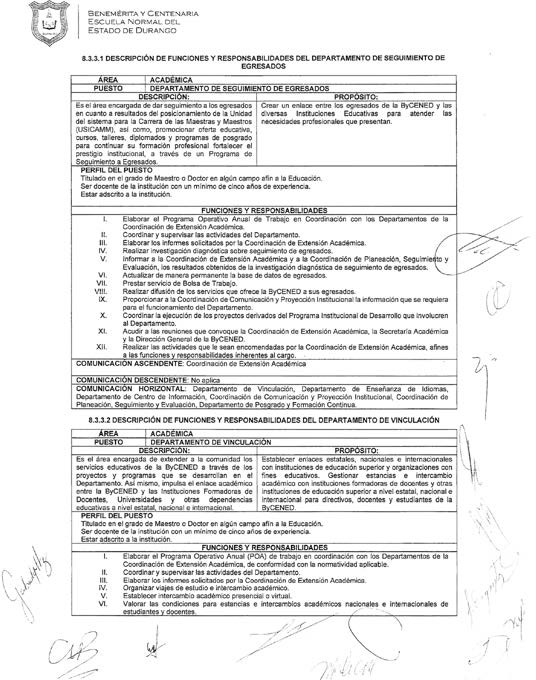 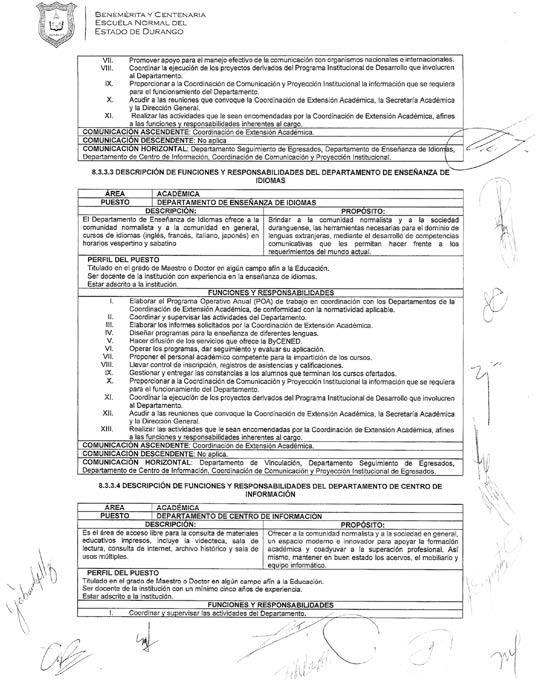 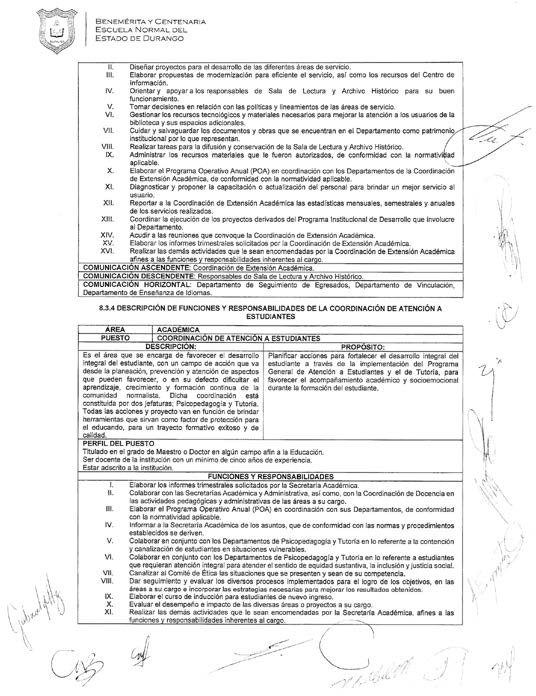 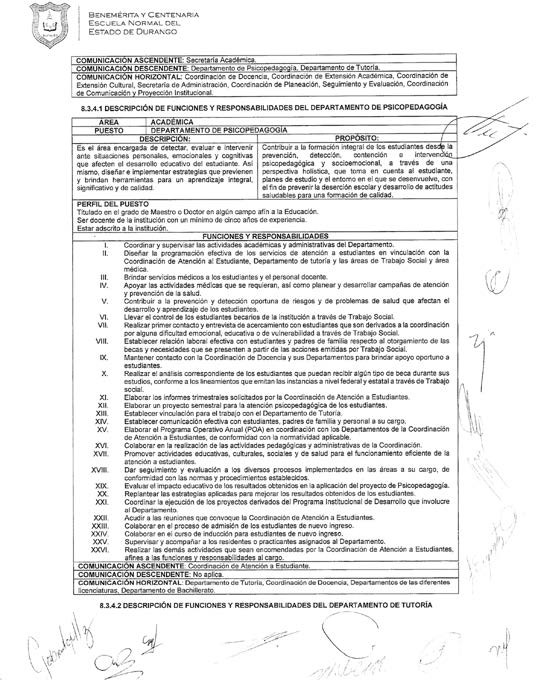 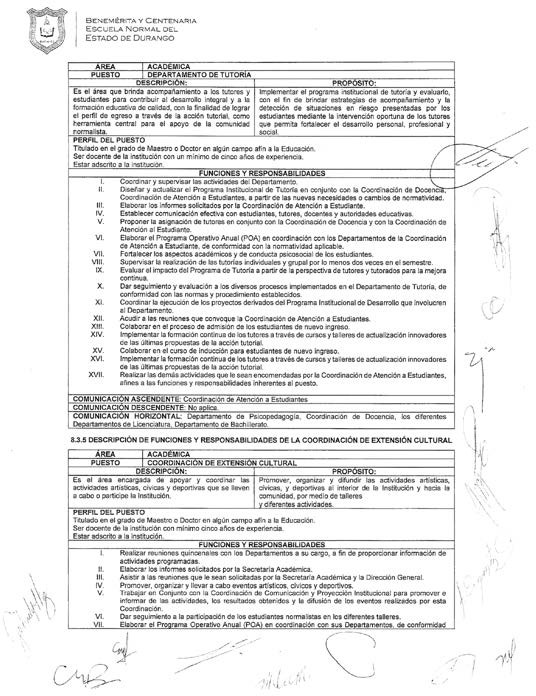 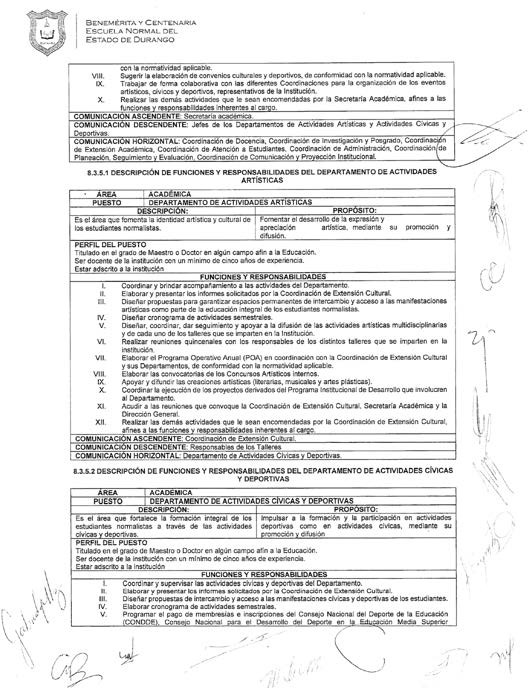 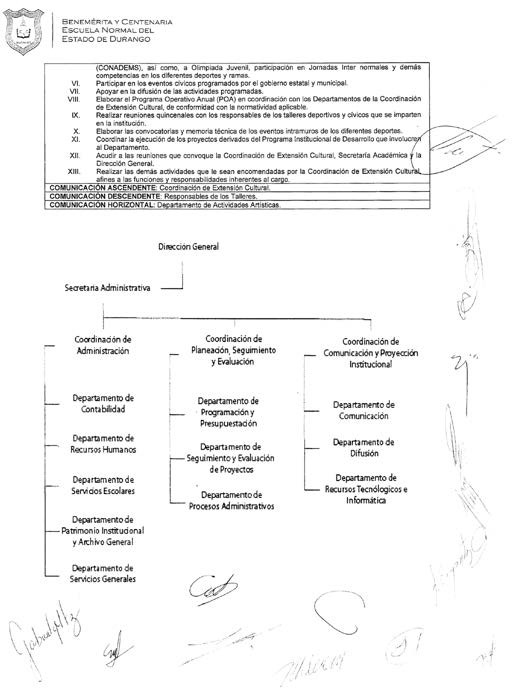 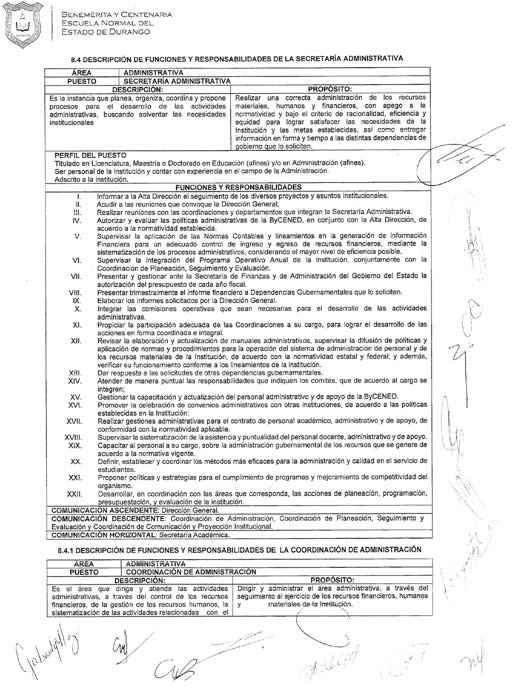 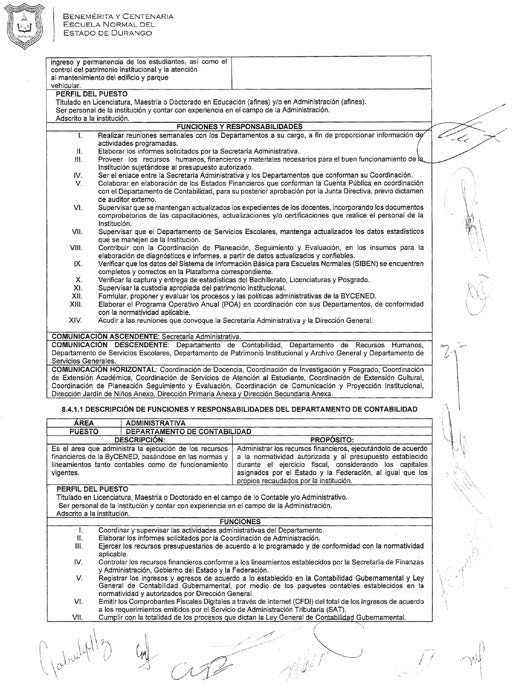 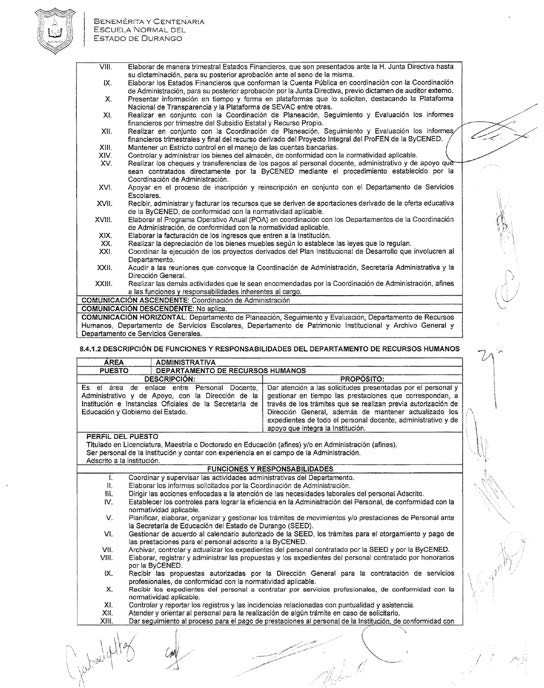 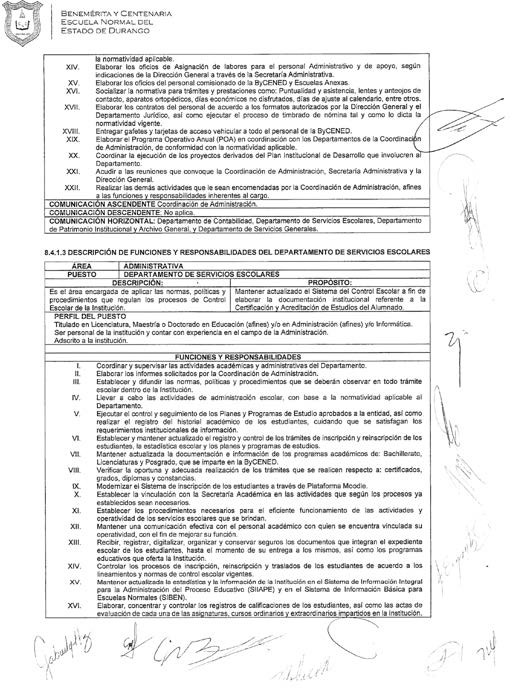 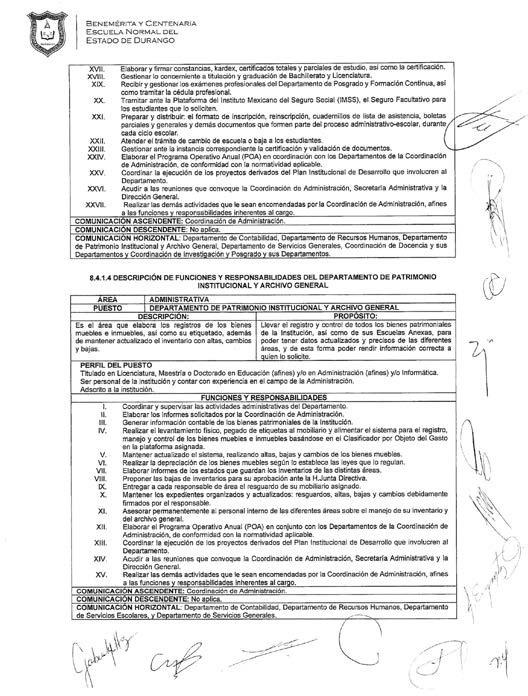 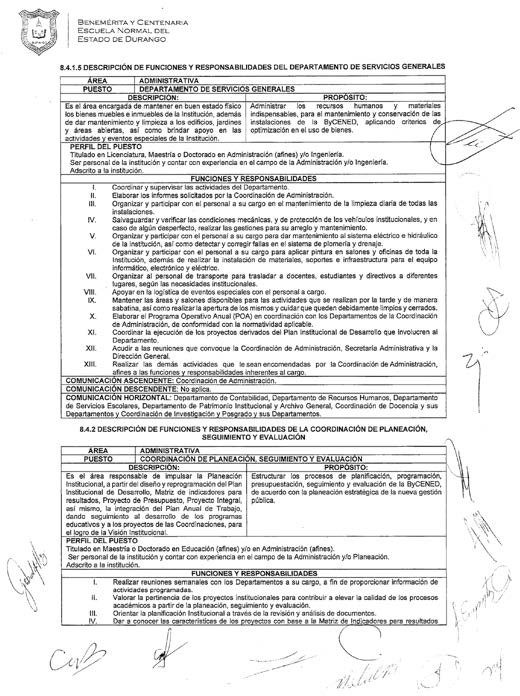 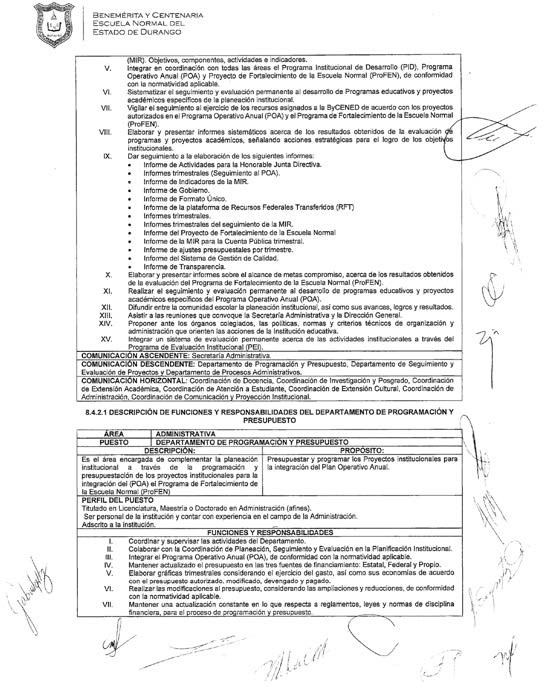 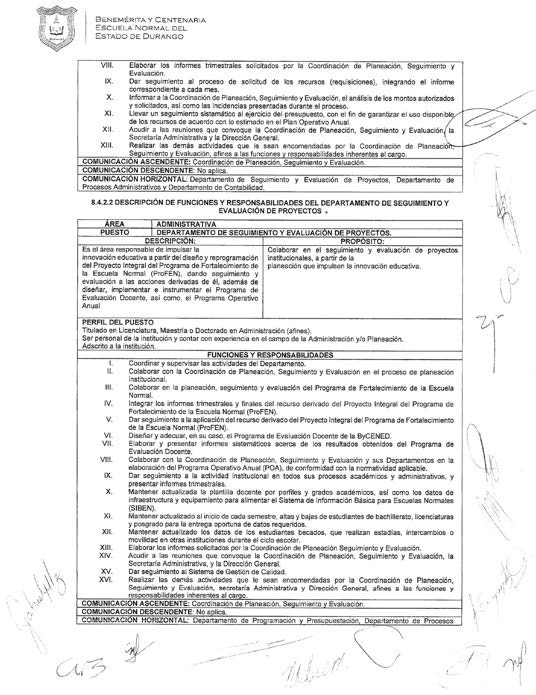 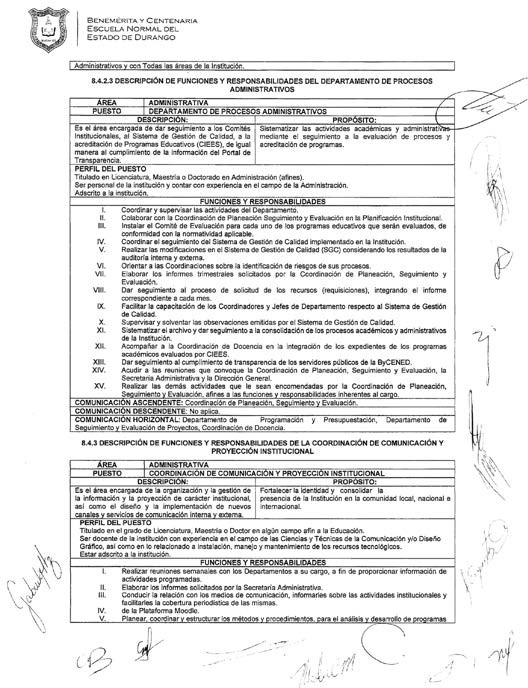 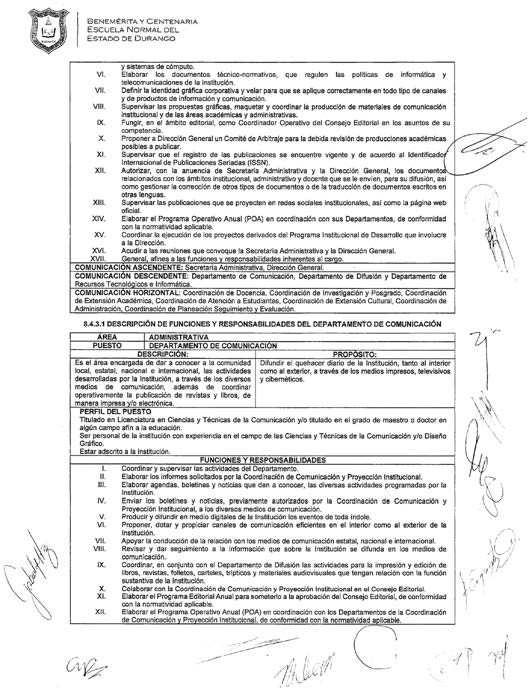 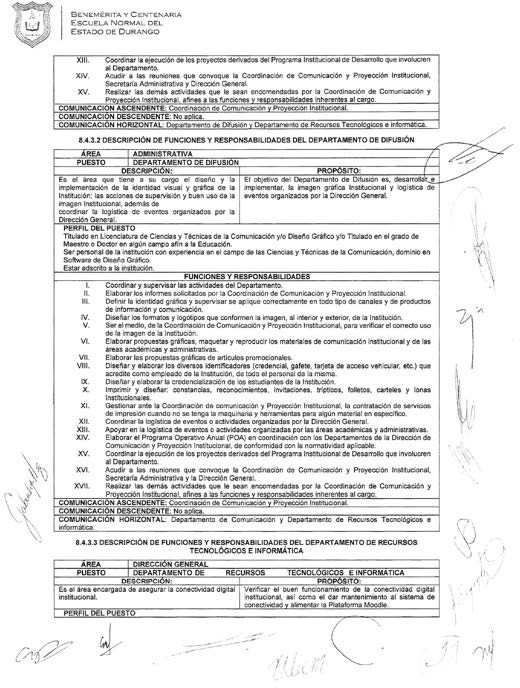 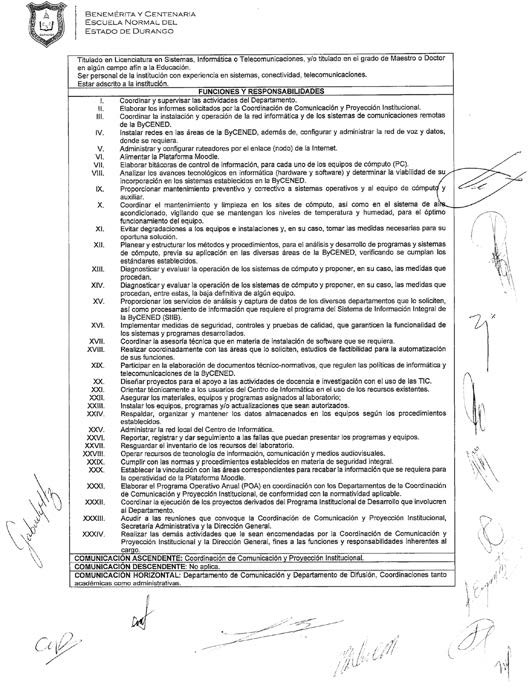 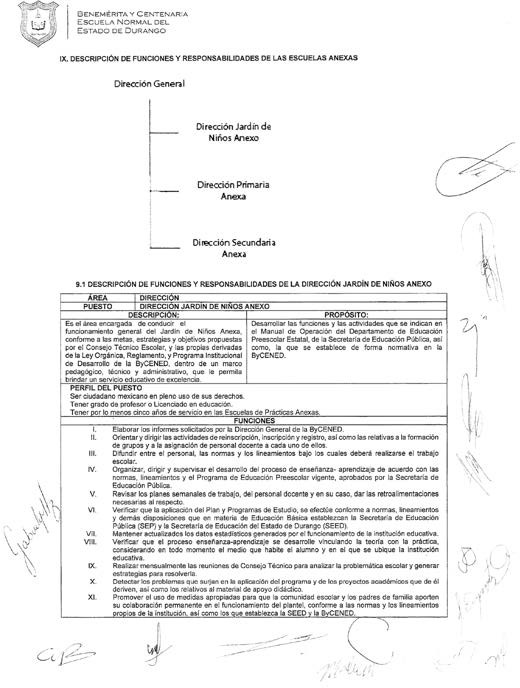 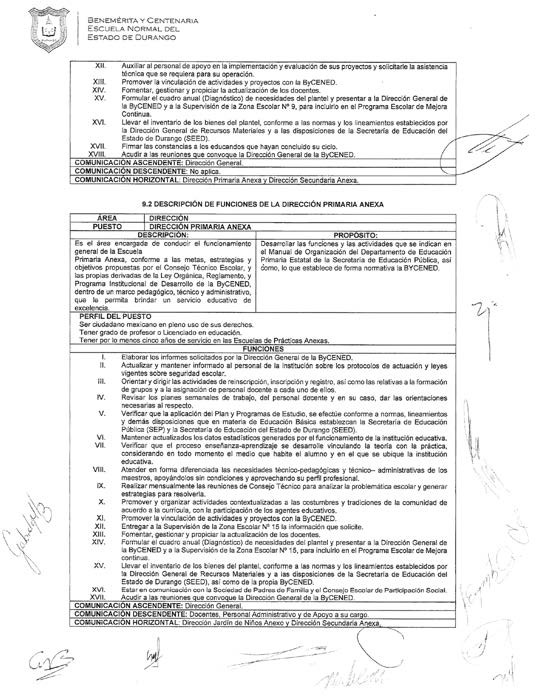 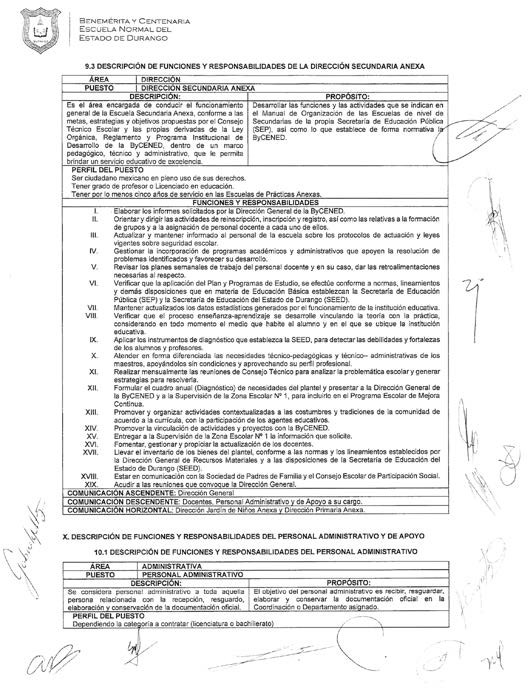 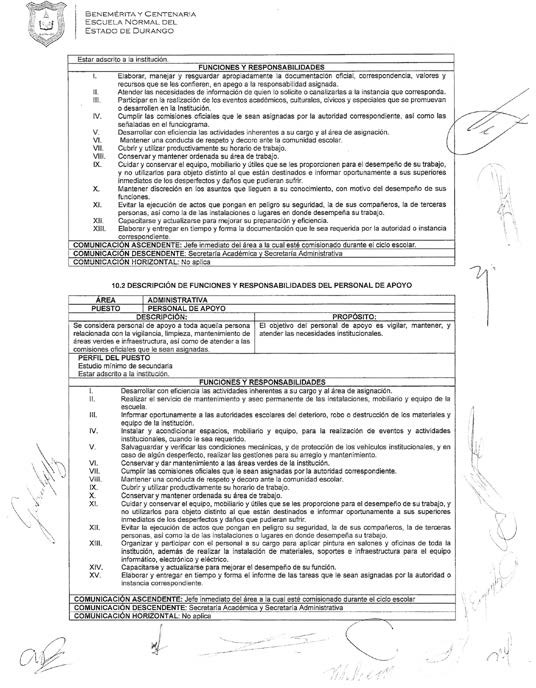 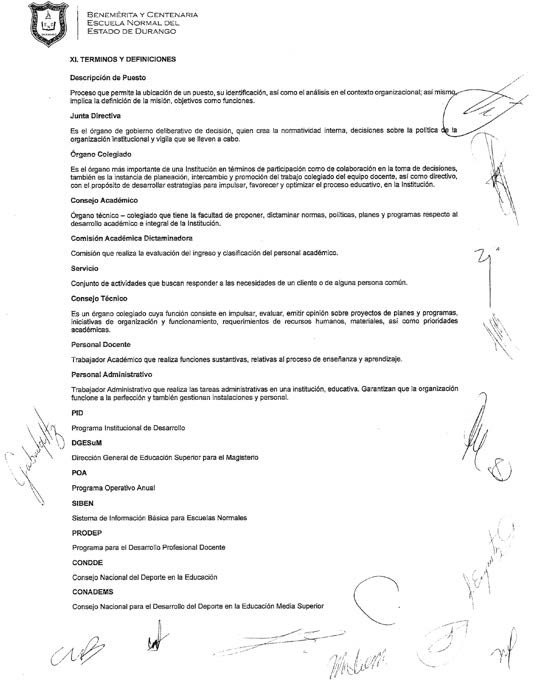 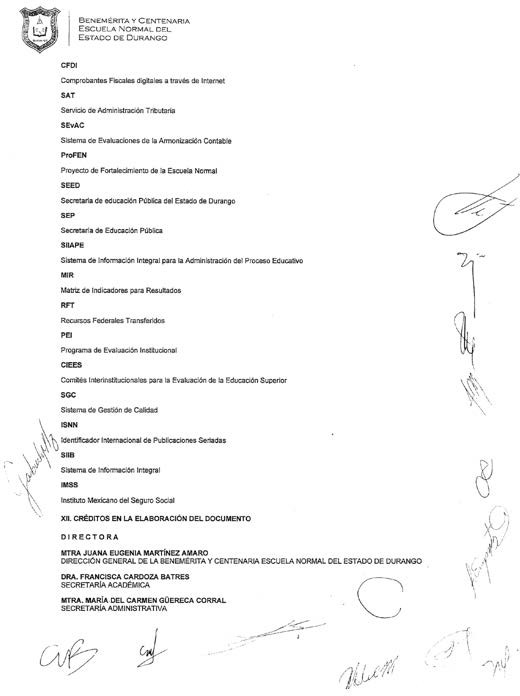 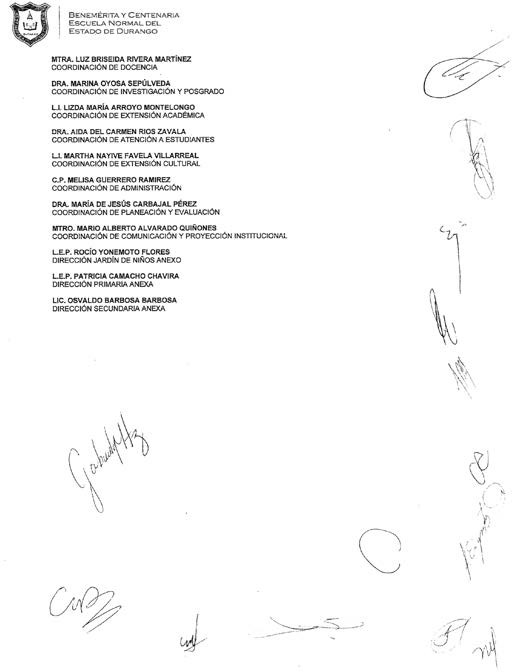 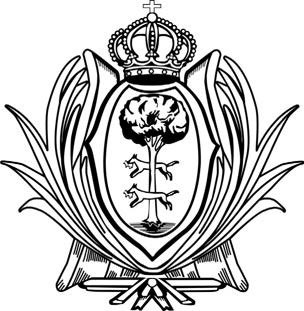 PERIÓDICO OFICIAL DEL GOBIERNO DEL ESTADOING. HÉCTOR EDUARDO VELA VALENZUELA, DIRECTOR GENERALProfesora Francisca Escárcega No. 208, Colonia del Maestro, Durango, Dgo. C.P. 34240Dirección del Periódico OficialTel: 1 37 78 00Dirección electrónica: http//secretariageneral.durango.gob.mxImpreso en Talleres Gráficos del Gobierno del Estado